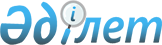 О внесении изменений в некоторые решения Правительства Республики КазахстанПостановление Правительства Республики Казахстан от 17 апреля 2018 года № 200.
      Правительство Республики Казахстан ПОСТАНОВЛЯЕТ:
      1. Утвердить прилагаемые изменения, которые вносятся в некоторые решения Правительства Республики Казахстан.
      2. Настоящее постановление вводится в действие по истечении десяти календарных дней после дня его первого официального опубликования. Изменения, которые вносятся в некоторые решения Правительства Республики Казахстан
      1. В постановлении Правительства Республики Казахстан от 17 июля 2008 года № 693 "О создании специализированной организации по вопросам концессии" (САПП Республики Казахстан, 2008 г., № 33, ст. 343):
      подпункты 1) и 5) пункта 2 исключить.
      2. В постановлении Правительства Республики Казахстан от 24 сентября 2014 года № 1011 "Вопросы Министерства национальной экономики Республики Казахстан" (САПП Республики Казахстан, 2014 г., № 59-60, ст. 555):
      в Положении о Министерстве национальной экономики Республики Казахстан, утвержденном указанным постановлением:
      в пункте 16:
      подпункт 104) исключить;
      подпункты 130), 339-12), 339-13) и 339-16) изложить в следующей редакции:
      "130) подготовка заключения на бизнес-план к проекту государственно-частного партнерства на основании экспертизы Центра развития государственно-частного партнерства;";
      "339-12) привлечение Центра развития государственно-частного партнерства для проведения оценки реализации проектов государственно-частного партнерства, экспертиз бизнес-плана к проекту государственно-частного партнерства при прямых переговорах по определению частного партнера, конкурсной документации проекта государственно-частного партнерства, в том числе при внесении в них соответствующих изменений и (или) дополнений;
      339-13) согласование конкурсной документации проекта государственно-частного партнерства по республиканским проектам государственно-частного партнерства, в том числе при внесении в нее соответствующих изменений и (или) дополнений;";
      "339-16) согласование типовой конкурсной документации проекта государственно-частного партнерства и типовых договоров государственно-частного партнерства по способам осуществления государственно-частного партнерства в отдельных отраслях (сферах) экономики;";
      подпункт 125) пункта 17 изложить в следующей редакции:
      "125) согласование конкурсной документации концессионных проектов и договоров концессии, в том числе при внесении в них изменений и дополнений, за исключением случаев, установленных подпунктом 3-3) статьи 13 Закона Республики Казахстан "О концессиях";".
      3. Утратил силу постановлением Правительства РК от 14.07.2023 № 584 (вводится в действие по истечении десяти календарных дней после дня его первого официального опубликования).

      4. Утратил силу постановлением Правительства РК от 21.06.2023 № 492 (вводится в действие по истечении десяти календарных дней после дня его первого официального опубликования).


      Сноска. Приложение утратило силу постановлением Правительства РК от 21.06.2023 № 492 (вводится в действие по истечении десяти календарных дней после дня его первого официального опубликования).
					© 2012. РГП на ПХВ «Институт законодательства и правовой информации Республики Казахстан» Министерства юстиции Республики Казахстан
				
      Премьер-Министр Республики Казахстан 

Б. Сагинтаев
Утверждены
постановлением Правительства
Республики Казахстан
от 17 апреля 2018 года № 200Приложение
к постановлению Правительства
Республики Казахстан
от 17 апреля 2018 года № 200